Activity Name:	The Initial Evaluation & Management of Pediatric Seizures and Pediatric Status EpilepticusDate & Time:  June 22, 2021 - 12:00 PMSpeakers Information:  Kristen  Arredondo, MDJena  Busold, MSN, RN, CPNDanna  Qunibi, MDLuke W Vohsing, MBA, BSN RNPlanners Information:Jena Busold, MSN (Activity Administrator) Luke Vohsing, MBA (Activity Administrator) Activity Objectives:  1 1.	List the criteria in diagnosing pediatric febrile seizures2 2.	Compare and Contrast evaluation of pediatric febrile seizure vs a seizure in a febrile infant3 3.	Determine the type of medications, correct doses and timing of administration for a pediatric seizure and for pediatric status epilepticus4 4.	Choose when referral to pediatric neurology is needed5 5.	Select when a prescription for rescue benzodiazepine should be prescribed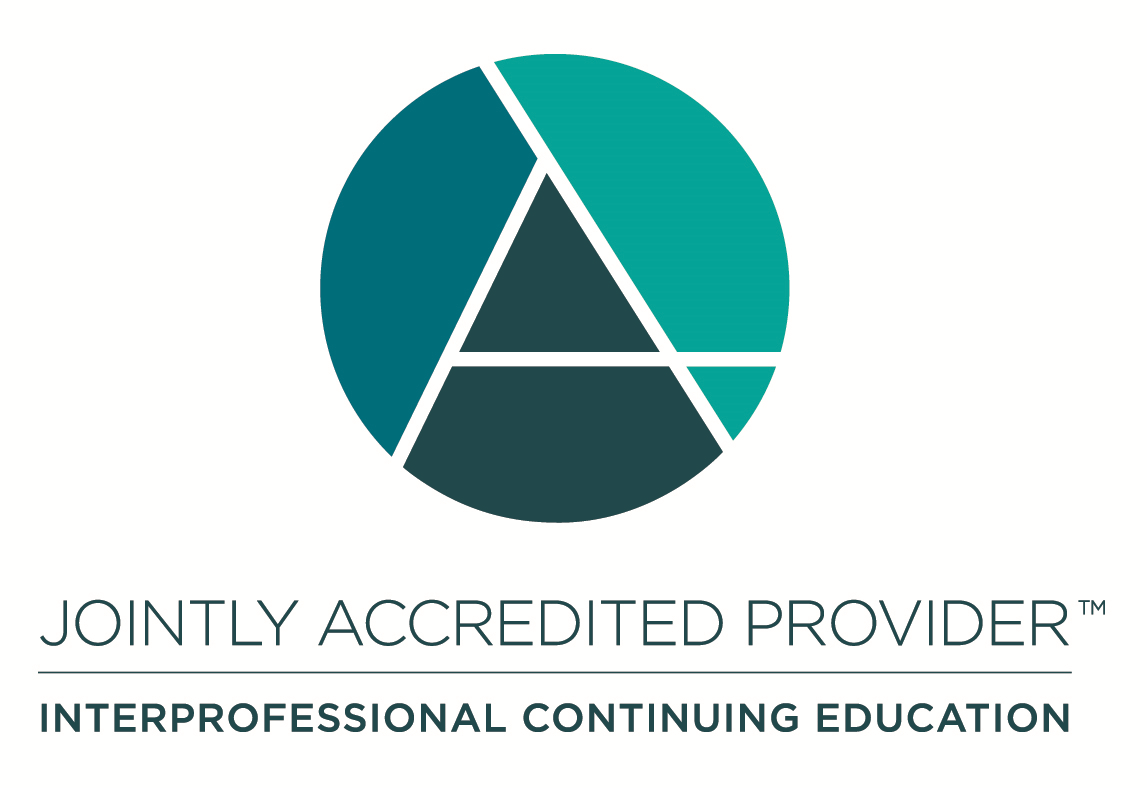 In support of improving patient care, Nationwide Children’s Hospital is jointly accredited by the American Nurses Credentialing Center (ANCC), the Accreditation Council for Pharmacy Education (ACPE), and the Accreditation Council for Continuing Medical Education (ACCME) to provide continuing medical education for the healthcare team. (1.0 ANCC contact hours; 1.0 CME hours)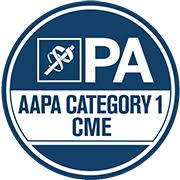 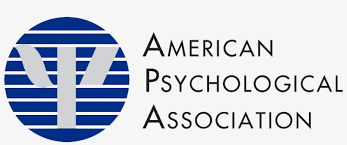 Disclosure of Relevant Financial Relationships and Unapproved Uses of ProductsIt is policy at Nationwide Children’s Hospital Office of Continuing Medical and Interprofessional Education for individuals who are in a position to control the content of an educational activity to disclose to the learners all relevant financial relationships that they have with any commercial interest that provide products or services that may be relevant to the content of this continuing education activity. For this purpose, we consider relationships of the person involved to include financial relationships of a spouse or partner. The intent of this policy is to ensure that Nationwide Children’s Hospital CME/CE certified activities promote quality and safety, are effective in improving medical practice, are based on valid content, and are independent of control from commercial interests and free of commercial bias. Peer review of all content was conducted for all faculty presentations whose disclosure information was found to contain relationships that created a conflict of interest relevant to the topic of their presentation. In addition, all faculty were instructed to provide balanced, scientifically rigorous and evidence-based presentations. IPCE Program DOCUMENT Vers. 1; 4.3.2020